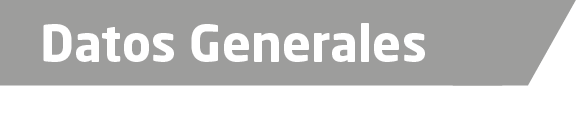 Nombre Luis González BasurtoGrado de Escolaridad Maestro en DerechoCédula Profesional (Licenciatura) 5543673Cédula profesional (Maestría) En trámiteTeléfono de Oficina 228-812-07-86Correo Electrónico luisglez33@hotmail.comDatos GeneralesFormación Académica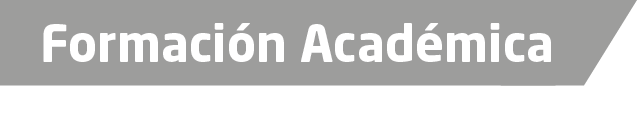 2002-2006Universidad Cristóbal Colón Estudios de Licenciatura en Derecho, Ubicada en la Ciudad de Veracruz, Veracruz.2006-2008Maestría en Derecho Penal, Universidad Cristóbal Colón,  Ubicada en la Ciudad de Veracruz, Veracruz.Trayectoria Profesional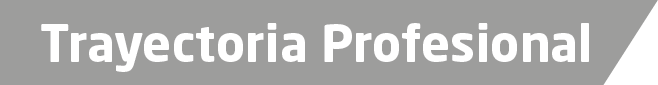 2013-2016Encargado de la Subdelegación Local del Instituto Nacional de Migración en el Aeropuerto Internacional de Puebla “Hermanos Serdán”.2011-2012Analista de la Subsecretaria de Planeación y Desarrollo de la Secretaria de Transportes del Estado de Puebla2008-2010Abogado litigante.2de Conocimiento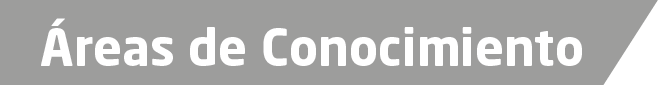 Derecho MigratorioDerecho AdministrativoDerecho CivilDerecho Penal